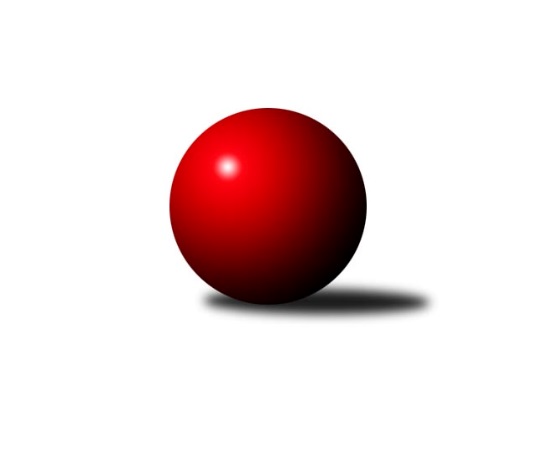 Č.1Ročník 2018/2019	16.9.2018Nejlepšího výkonu v tomto kole: 2621 dosáhlo družstvo: TJ Pozemstav ProstějovKrajský přebor OL 2018/2019Výsledky 1. kolaSouhrnný přehled výsledků:TJ Břidličná ˝A˝	- KK PEPINO Bruntál	6:2	2437:2373	7.0:5.0	15.9.TJ Pozemstav Prostějov	- KS Moravský Beroun 	6:2	2621:2455	7.0:5.0	15.9.KK Šumperk ˝C˝	- Sokol Přemyslovice ˝B˝	1:7	2169:2412	3.0:9.0	15.9.Spartak Přerov ˝C˝	- SKK Jeseník ˝B˝	6:2	2594:2429	8.0:4.0	15.9.KK Zábřeh  ˝C˝	- TJ Sokol Mohelnice		dohrávka		6.10.Tabulka družstev:	1.	Sokol Přemyslovice ˝B˝	1	1	0	0	7.0 : 1.0 	9.0 : 3.0 	 2412	2	2.	Spartak Přerov ˝C˝	1	1	0	0	6.0 : 2.0 	8.0 : 4.0 	 2594	2	3.	TJ Pozemstav Prostějov	1	1	0	0	6.0 : 2.0 	7.0 : 5.0 	 2621	2	4.	TJ Břidličná ˝A˝	1	1	0	0	6.0 : 2.0 	7.0 : 5.0 	 2437	2	5.	TJ Horní Benešov ˝C˝	0	0	0	0	0.0 : 0.0 	0.0 : 0.0 	 0	0	6.	KK Zábřeh  ˝C˝	0	0	0	0	0.0 : 0.0 	0.0 : 0.0 	 0	0	7.	TJ Sokol Mohelnice	0	0	0	0	0.0 : 0.0 	0.0 : 0.0 	 0	0	8.	KS Moravský Beroun	1	0	0	1	2.0 : 6.0 	5.0 : 7.0 	 2455	0	9.	KK PEPINO Bruntál	1	0	0	1	2.0 : 6.0 	5.0 : 7.0 	 2373	0	10.	SKK Jeseník ˝B˝	1	0	0	1	2.0 : 6.0 	4.0 : 8.0 	 2429	0	11.	KK Šumperk ˝C˝	1	0	0	1	1.0 : 7.0 	3.0 : 9.0 	 2169	0Podrobné výsledky kola:	 TJ Břidličná ˝A˝	2437	6:2	2373	KK PEPINO Bruntál	Zdeněk Fiury st.	 	 197 	 200 		397 	 1:1 	 388 	 	204 	 184		Tomáš Janalík	Josef Veselý	 	 178 	 214 		392 	 1:1 	 374 	 	185 	 189		Josef Novotný	Vilém Berger	 	 204 	 205 		409 	 2:0 	 360 	 	160 	 200		Jan Mlčák	Tomáš Fiury	 	 204 	 222 		426 	 1:1 	 431 	 	215 	 216		Miluše Rychová	Zdeněk Fiury ml.	 	 179 	 217 		396 	 1:1 	 414 	 	226 	 188		Richard Janalík	Ivo Mrhal ml.	 	 212 	 205 		417 	 1:1 	 406 	 	190 	 216		Lukáš Janalíkrozhodčí: Nejlepší výkon utkání: 431 - Miluše Rychová	 TJ Pozemstav Prostějov	2621	6:2	2455	KS Moravský Beroun 	David Rozsypal	 	 205 	 230 		435 	 1:1 	 416 	 	211 	 205		Petr Otáhal	Pavel Černohous	 	 216 	 240 		456 	 2:0 	 389 	 	175 	 214		Zdeněk Chmela st.	Miroslav Plachý	 	 231 	 249 		480 	 2:0 	 403 	 	217 	 186		Miloslav Krchov	Petr Černohous	 	 233 	 230 		463 	 2:0 	 439 	 	225 	 214		Daniel Krchov	Michal Sosík	 	 205 	 165 		370 	 0:2 	 378 	 	210 	 168		Čestmír Řepka	Josef Jurda	 	 215 	 202 		417 	 0:2 	 430 	 	224 	 206		Zdeněk Chmela ml.rozhodčí: Nejlepší výkon utkání: 480 - Miroslav Plachý	 KK Šumperk ˝C˝	2169	1:7	2412	Sokol Přemyslovice ˝B˝	Václav Jeřábek	 	 166 	 192 		358 	 1:1 	 412 	 	222 	 190		Miroslav Ondrouch	Jan Semrád	 	 199 	 193 		392 	 0:2 	 433 	 	222 	 211		Marek Kankovský	Libor Příhoda	 	 159 	 174 		333 	 0:2 	 368 	 	188 	 180		Tomáš Zatloukal	Michal Strachota	 	 170 	 198 		368 	 0:2 	 410 	 	210 	 200		Josef Grulich	Rostislav Biolek	 	 207 	 208 		415 	 2:0 	 380 	 	186 	 194		Jiří Kankovský	Miroslav Adámek *1	 	 167 	 136 		303 	 0:2 	 409 	 	209 	 200		Milan Smékalrozhodčí:  Vedoucí družstevstřídání: *1 od 66. hodu Miroslav MrkosNejlepší výkon utkání: 433 - Marek Kankovský	 Spartak Přerov ˝C˝	2594	6:2	2429	SKK Jeseník ˝B˝	Rostislav Petřík	 	 199 	 236 		435 	 2:0 	 396 	 	198 	 198		Radomila Janoudová	Jiří Kohoutek	 	 218 	 201 		419 	 1:1 	 412 	 	199 	 213		Jana Fousková	Martin Rédr	 	 219 	 238 		457 	 2:0 	 353 	 	167 	 186		Petra Rosypalová	Václav Pumprla	 	 203 	 236 		439 	 1:1 	 441 	 	235 	 206		Miroslav Vala	Jan Lenhart	 	 227 	 203 		430 	 0:2 	 459 	 	228 	 231		Petra Rosypalová	Jiří Divila	 	 216 	 198 		414 	 2:0 	 368 	 	171 	 197		Rostislav Cundrlarozhodčí: Nejlepší výkon utkání: 459 - Petra RosypalováPořadí jednotlivců:	jméno hráče	družstvo	celkem	plné	dorážka	chyby	poměr kuž.	Maximum	1.	Miroslav Plachý 	TJ Pozemstav Prostějov	480.00	320.0	160.0	6.0	1/1	(480)	2.	Petr Černohous 	TJ Pozemstav Prostějov	463.00	307.0	156.0	5.0	1/1	(463)	3.	Zdeněk Černý 	TJ Horní Benešov ˝C˝	461.00	303.0	158.0	2.0	1/1	(461)	4.	Petra Rosypalová 	SKK Jeseník ˝B˝	459.00	316.0	143.0	3.0	1/1	(459)	5.	Martin Rédr 	Spartak Přerov ˝C˝	457.00	309.0	148.0	8.0	1/1	(457)	6.	Pavel Černohous 	TJ Pozemstav Prostějov	456.00	321.0	135.0	9.0	1/1	(456)	7.	Leopold Jašek 	-- volný los --	455.00	314.0	141.0	5.0	1/1	(455)	8.	Miroslav Vala 	SKK Jeseník ˝B˝	441.00	301.0	140.0	7.0	1/1	(441)	9.	Jan Tögel 	-- volný los --	440.00	308.0	132.0	7.0	1/1	(440)	10.	Robert Kučerka 	TJ Horní Benešov ˝C˝	440.00	315.0	125.0	8.0	1/1	(440)	11.	Václav Pumprla 	Spartak Přerov ˝C˝	439.00	291.0	148.0	6.0	1/1	(439)	12.	Daniel Krchov 	KS Moravský Beroun 	439.00	306.0	133.0	8.0	1/1	(439)	13.	David Rozsypal 	TJ Pozemstav Prostějov	435.00	275.0	160.0	4.0	1/1	(435)	14.	Rostislav Petřík 	Spartak Přerov ˝C˝	435.00	306.0	129.0	4.0	1/1	(435)	15.	Marek Kankovský 	Sokol Přemyslovice ˝B˝	433.00	307.0	126.0	10.0	1/1	(433)	16.	Hana Kopečná 	TJ Horní Benešov ˝C˝	432.00	292.0	140.0	8.0	1/1	(432)	17.	Miluše Rychová 	KK PEPINO Bruntál	431.00	282.0	149.0	3.0	1/1	(431)	18.	Jan Lenhart 	Spartak Přerov ˝C˝	430.00	281.0	149.0	1.0	1/1	(430)	19.	Zdeněk Chmela  ml.	KS Moravský Beroun 	430.00	316.0	114.0	10.0	1/1	(430)	20.	Tomáš Fiury 	TJ Břidličná ˝A˝	426.00	271.0	155.0	0.0	1/1	(426)	21.	Jiří Kohoutek 	Spartak Přerov ˝C˝	419.00	287.0	132.0	3.0	1/1	(419)	22.	Ivo Mrhal  ml.	TJ Břidličná ˝A˝	417.00	295.0	122.0	3.0	1/1	(417)	23.	Josef Jurda 	TJ Pozemstav Prostějov	417.00	296.0	121.0	7.0	1/1	(417)	24.	Petr Otáhal 	KS Moravský Beroun 	416.00	300.0	116.0	8.0	1/1	(416)	25.	Rostislav Biolek 	KK Šumperk ˝C˝	415.00	267.0	148.0	4.0	1/1	(415)	26.	Richard Janalík 	KK PEPINO Bruntál	414.00	280.0	134.0	7.0	1/1	(414)	27.	Jiří Divila 	Spartak Přerov ˝C˝	414.00	317.0	97.0	12.0	1/1	(414)	28.	Michael Dostál 	TJ Horní Benešov ˝C˝	413.00	296.0	117.0	10.0	1/1	(413)	29.	Miroslav Ondrouch 	Sokol Přemyslovice ˝B˝	412.00	290.0	122.0	4.0	1/1	(412)	30.	Jana Fousková 	SKK Jeseník ˝B˝	412.00	303.0	109.0	9.0	1/1	(412)	31.	Josef Grulich 	Sokol Přemyslovice ˝B˝	410.00	299.0	111.0	10.0	1/1	(410)	32.	Milan Smékal 	Sokol Přemyslovice ˝B˝	409.00	283.0	126.0	4.0	1/1	(409)	33.	Vilém Berger 	TJ Břidličná ˝A˝	409.00	286.0	123.0	9.0	1/1	(409)	34.	Lukáš Janalík 	KK PEPINO Bruntál	406.00	274.0	132.0	8.0	1/1	(406)	35.	Miloslav Krchov 	KS Moravský Beroun 	403.00	299.0	104.0	12.0	1/1	(403)	36.	Zdeňka Habartová 	TJ Horní Benešov ˝C˝	401.00	296.0	105.0	11.0	1/1	(401)	37.	Eva Zdražilová 	TJ Horní Benešov ˝C˝	399.00	283.0	116.0	8.0	1/1	(399)	38.	Zdeněk Fiury  st.	TJ Břidličná ˝A˝	397.00	274.0	123.0	7.0	1/1	(397)	39.	Radomila Janoudová 	SKK Jeseník ˝B˝	396.00	259.0	137.0	8.0	1/1	(396)	40.	Zdeněk Fiury  ml.	TJ Břidličná ˝A˝	396.00	267.0	129.0	1.0	1/1	(396)	41.	Alena Machalíčková 	-- volný los --	392.00	272.0	120.0	10.0	1/1	(392)	42.	Jan Semrád 	KK Šumperk ˝C˝	392.00	275.0	117.0	4.0	1/1	(392)	43.	Josef Veselý 	TJ Břidličná ˝A˝	392.00	276.0	116.0	6.0	1/1	(392)	44.	Zdeněk Chmela  st.	KS Moravský Beroun 	389.00	284.0	105.0	8.0	1/1	(389)	45.	Tomáš Janalík 	KK PEPINO Bruntál	388.00	274.0	114.0	5.0	1/1	(388)	46.	Jiří Kropáč 	-- volný los --	386.00	282.0	104.0	13.0	1/1	(386)	47.	Jiří Kankovský 	Sokol Přemyslovice ˝B˝	380.00	273.0	107.0	11.0	1/1	(380)	48.	Čestmír Řepka 	KS Moravský Beroun 	378.00	266.0	112.0	10.0	1/1	(378)	49.	Josef Novotný 	KK PEPINO Bruntál	374.00	262.0	112.0	11.0	1/1	(374)	50.	Michal Sosík 	TJ Pozemstav Prostějov	370.00	267.0	103.0	14.0	1/1	(370)	51.	Rostislav Cundrla 	SKK Jeseník ˝B˝	368.00	246.0	122.0	13.0	1/1	(368)	52.	Tomáš Zatloukal 	Sokol Přemyslovice ˝B˝	368.00	253.0	115.0	10.0	1/1	(368)	53.	Michal Strachota 	KK Šumperk ˝C˝	368.00	264.0	104.0	16.0	1/1	(368)	54.	Miroslav Machalíček 	-- volný los --	366.00	252.0	114.0	14.0	1/1	(366)	55.	Jan Mlčák 	KK PEPINO Bruntál	360.00	253.0	107.0	6.0	1/1	(360)	56.	Václav Jeřábek 	KK Šumperk ˝C˝	358.00	268.0	90.0	14.0	1/1	(358)	57.	Petra Rosypalová 	SKK Jeseník ˝B˝	353.00	250.0	103.0	12.0	1/1	(353)	58.	Libor Příhoda 	KK Šumperk ˝C˝	333.00	261.0	72.0	18.0	1/1	(333)	59.	Otto Nagy 	-- volný los --	306.00	210.0	96.0	13.0	1/1	(306)Sportovně technické informace:Starty náhradníků:registrační číslo	jméno a příjmení 	datum startu 	družstvo	číslo startu22789	Marek Kankovský	15.09.2018	Sokol Přemyslovice ˝B˝	1x24860	Michal Sosík	15.09.2018	TJ Pozemstav Prostějov	1x
Hráči dopsaní na soupisku:registrační číslo	jméno a příjmení 	datum startu 	družstvo	Program dalšího kola:2. kolo22.9.2018	so	9:00	KS Moravský Beroun  - KK Šumperk ˝C˝	22.9.2018	so	9:00	KK PEPINO Bruntál - TJ Pozemstav Prostějov	22.9.2018	so	9:00	TJ Sokol Mohelnice - TJ Břidličná ˝A˝				-- volný los -- - Spartak Přerov ˝C˝	22.9.2018	so	13:00	SKK Jeseník ˝B˝ - KK Zábřeh  ˝C˝	22.9.2018	so	15:30	Sokol Přemyslovice ˝B˝ - TJ Horní Benešov ˝C˝	Nejlepší šestka kola - absolutněNejlepší šestka kola - absolutněNejlepší šestka kola - absolutněNejlepší šestka kola - absolutněNejlepší šestka kola - dle průměru kuželenNejlepší šestka kola - dle průměru kuželenNejlepší šestka kola - dle průměru kuželenNejlepší šestka kola - dle průměru kuželenNejlepší šestka kola - dle průměru kuželenPočetJménoNázev týmuVýkonPočetJménoNázev týmuPrůměr (%)Výkon1xMiroslav PlachýProstějov4801xMiroslav PlachýProstějov114.464801xPetr ČernohousProstějov4631xPetr ČernohousProstějov110.414631xZdeněk ČernýHor.Beneš.C4611xPavel ČernohousProstějov108.744561xPetra RosypalováJeseník B4591xZdeněk ČernýHor.Beneš.C108.564611xMartin RédrSp.Přerov C4571xMarek KankovskýPřemyslov. B108.434331xPavel ČernohousProstějov4562xMarek KankovskýPřemyslov. B108.43433